НОВОКУЗНЕЦКИЙ ГОРОДСКОЙ СОВЕТ НАРОДНЫХ ДЕПУТАТОВ РЕШЕНИЕО внесении изменений в постановление Новокузнецкого городского Совета народных депутатов от 30.09.2009 №8/85 «Об утверждении Положений о размерах и условиях оплаты труда лиц, замещающих муниципальные должности, муниципальных служащих, работников органов местного самоуправления Новокузнецкого городского округа, не являющихся муниципальными служащими» ПринятоНовокузнецким городскимСоветом народных депутатов«28» января  2020 годаВ соответствии со статьями 86 и 136 Бюджетного кодекса Российской Федерации, Трудовым кодексом Российской Федерации, статьей 22 Федерального закона от 02.03.2007 №25-ФЗ «О муниципальной службе в Российской Федерации», Законами Кемеровской области от 30.06.2007 №103-ОЗ «О некоторых вопросах прохождения муниципальной службы», от 25.04.2008 №31-ОЗ «О гарантиях осуществления полномочий депутатов представительных органов муниципальных образований и лиц, замещающих муниципальные должности», постановлением Правительства Кемеровской области - Кузбасса от 28.11.2019 №692 «О внесении изменений в постановление Коллегии Администрации Кемеровской области от 24.09.2010 №423 «Об установлении нормативов формирования расходов на оплату труда депутатов, выборных должностных лиц местного самоуправления, осуществляющих свои полномочия на постоянной основе, и муниципальных служащих», руководствуясь статьями 28, 32, 33, 50.1 и 54 Устава Новокузнецкого городского округа, Новокузнецкий городской Совет народных депутатовРЕШИЛ:1. Внести в постановление Новокузнецкого городского Совета народных депутатов от 30.09.2009 №8/85 «Об утверждении Положений о размерах и условиях оплаты труда лиц, замещающих муниципальные должности, муниципальных служащих, работников органов местного самоуправления Новокузнецкого городского округа, не являющихся муниципальными служащими» следующие изменения:1.1. В приложении №1 «Положение о размерах и условиях оплаты труда лиц, замещающих муниципальные должности»:1) таблицу пункта 1.2 изложить в следующей редакции:« »;2) пункт 1.10 изложить в следующей редакции:«1.10. Увеличение (индексация) размера денежного вознаграждения лиц, замещающих муниципальные должности, осуществляется решением Новокузнецкого городского Совета народных депутатов в сроки, предусмотренные для муниципальных служащих Новокузнецкого городского округа, путем внесения соответствующих изменений в настоящее Положение.».1.2. В приложении №2 «Положение о размерах и условиях оплаты труда муниципальных служащих»:1) подпункт 8 пункта 1.2 дополнить словом «-Кузбасса»;2) пункт 2.2 изложить в следующей редакции:«2.2. Увеличение (индексация) размеров должностных окладов муниципальных служащих осуществляется решением Новокузнецкого городского Совета народных депутатов в установленные данным решением сроки путем внесения соответствующих изменений в настоящее Положение.»;3) таблицу приложения «Предельные размеры должностных окладов лиц, замещающих должности муниципальной службы» изложить в следующей редакции:«».1.3. В Приложении №3 «Положение о размерах и условиях оплаты труда работников органов местного самоуправления Новокузнецкого городского округа, не являющихся муниципальными служащими»:1) абзац второй пункта 2.2 изложить в следующей редакции:«Увеличение (индексация) размеров должностных окладов технических работников осуществляется решением Новокузнецкого городского Совета народных депутатов в сроки, предусмотренные для муниципальных служащих Новокузнецкого городского округа, путем внесения соответствующих изменений в настоящее Положение.»;2) абзац второй пункта 3.2 изложить в следующей редакции:«Увеличение (индексация) размеров должностных окладов работников отдельных категорий осуществляется решением Новокузнецкого городского Совета народных депутатов в сроки, предусмотренные для муниципальных служащих Новокузнецкого городского округа, путем внесения соответствующих изменений в настоящее Положение.»; 3) таблицу приложения №1 «Предельные размеры должностных окладов работников, осуществляющих техническое обеспечение деятельности органов местного самоуправления Новокузнецкого городского округа» изложить в следующей редакции:«»;4)  таблицу приложения №2 «Предельные размеры должностных окладов работников органов местного самоуправления Новокузнецкого городского округа, относящихся к отдельным категориям» изложить в следующей редакции:«».2. Настоящее решение вступает в силу со дня, следующего за днем его официального опубликования, и распространяет свое действие на правоотношения, возникшие с 1 января 2020 года.3. Контроль за исполнением настоящего решения возложить на администрацию города Новокузнецка и комитеты Новокузнецкого городского Совета народных депутатов по вопросам местного самоуправления и правопорядка и по бюджету, экономике и муниципальной собственности.Председатель Новокузнецкого Городского Совета народных депутатов                                                         О.А. МасюковГлава города Новокузнецка                                                                              С.Н. Кузнецовг. Новокузнецк «28» января 2020 года№ 1/2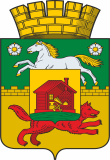 Наименование муниципальной должностиРазмер денежного вознаграждения, руб.Глава города Новокузнецка68386Председатель Новокузнецкого городского Совета народных депутатов68386Заместитель председателя Новокузнецкого городского Совета народных депутатов61548Председатель комитета Новокузнецкого городского Совета народных депутатов, осуществляющий должностные полномочия на постоянной профессиональной основе58616Депутат Новокузнецкого городского Совета народных депутатов, осуществляющий должностные полномочия на постоянной профессиональной основе34195Председатель Муниципальной избирательной комиссии Новокузнецкого городского округа46405Секретарь Муниципальной избирательной комиссии Новокузнецкого городского округа34195Наименование должности муниципальной службыПредельные (максимальный и минимальный) размеры должностных окладов, руб.Первый заместитель Главы города26207Заместитель Главы города24223Заместитель Главы города - руководитель районной администрации24223Заместитель Главы города - руководитель аппарата24223Руководитель аппарата21109Руководитель территориального, в составе муниципального образования, организационно-распорядительного органа21627Помощник Главы города13995Советник (консультант) Главы города19337Пресс-секретарь Главы города19337Помощник председателя Новокузнецкого городского Совета народных депутатов12214Советник (консультант) председателя Новокузнецкого городского Совета народных депутатов19337Начальник управления22137 - 23663Председатель комитета22137 - 23663Председатель Комитета городского контроля Новокузнецкого городского округа24223Заместитель председателя Комитета городского контроля Новокузнецкого городского округа22137 - 23663Аудитор22137 - 23663Заместитель начальника управления19337 - 22135Заместитель начальника управления - начальник отдела19337 - 22135Заместитель председателя комитета19337 - 22135Заместитель председателя комитета - начальник отдела19337 - 22135Начальник самостоятельного отдела19337 - 22135Начальник (заведующий) службы17557 - 20356Начальник (заведующий) отдела в управлении, комитете, Комитете городского контроля Новокузнецкого городского округа17557 - 20356Заместитель начальника (заведующего) отдела, службы15523 - 18319Главный инспектор15523 - 18319Заведующий сектором15523 - 18319Консультант-советник15523 - 18319Инспектор Комитета городского контроля Новокузнецкого городского округа15523 - 18319Главный специалист11195 - 13995Инспектор11195 - 13995Ведущий специалист8400 - 10179Специалист 1-й категории7124 - 8399Специалист 2-й категории7124Наименование должностиПредельные размеры должностных окладов, руб.Начальник хозяйственного отдела администрации района (комитета, управления)8899 - 11565Специалист8907 - 9810Ведущий инженер6822 - 8899Документовед5562Секретарь руководителя5230Делопроизводитель5444Заведующий хозяйством5230Дежурный комендант5230Архивариус5230Кассир5230Машинистка 1 категории5230Наименование должностиПредельные размеры должностных окладов, руб.Размер коэффициента к должностному окладу для определения размера материальной помощиСпециалист по выдаче пропусков66831,9Начальник хозяйственного отдела187571,5Заместитель начальника хозяйственного отдела127851,7Дворник52302,5Сторож52302,5Уборщик служебных помещений5230 - 54892,9Механик-водитель10810 - 125091,9Рабочий по комплексному обслуживанию и ремонту зданий67172,2Электрик97531,6